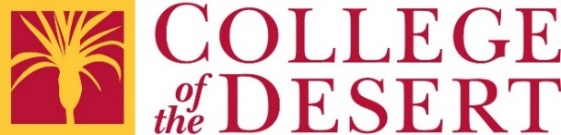 College Planning CouncilDraft Minutes for Friday, May 28, 202110:00 am – 12:00 pmMeeting ParticipantsCommittee Members PresentJeff Baker, Kim Dozier, Laurilie Jackson, Pablo Romero, Maria Elena Cruz Santoyo, Angel Meraz, Donna Greene, Juan Moreno Ibarra, Michael McJilton, Carl Farmer, Linda Emerson, Oceana Collins, Robert Holmes, David Gonzalez, Liliana Casas, Patricia Hernandez-Beltran, Catherine Abbott, Mary Lou Marrujo, Douglas Benoit, Amanda Phillips, Jessica Enders, Sheri Willis, John Ramont, Mark Zacovic, Annebelle Nery, Daniel Martinez, , Carlos Maldonado, Katie ChartierCommittee Members Not PresentMichael Gayle, Jessica Dominguez, Ed Reed, Oscar Espinoza-Parra, Pam HunterGuest(s) Cheryl Morris, Cody McCabe, Jeff Larson, Julia Breyer, Rosalyn Weissman, Sai Vang, Scott Adkins, Tony CarrilloRecorderKayci LydeenMeeting MinutesCall to Order/Roll Call10:01amAction Items2.1 Approval of AgendaSheri Willis moved to approve agenda as amended, seconded by Dr. Annebelle Nery.2.1 ConclusionAgenda approved as presented. 2.2 Approval of May 14, 2021 MinutesSheri Willis moved to approve, seconded by Donna Greene. 2.2 Conclusion May 14, 2021 minutes approved as presented.2.3 Administrative Procedure 4260 Prerequisites and Co-requisites – 2nd ReadingDoug Benoit moved to approve, seconded by Dr. Nery. No additional feedback or changes between first and second reading. 2.3 ConclusionMotion carried.2.4 Gender and Sexual Diversity Pride Center Advisory Committee proposal – 2nd ReadingDr. Nery moved to approve, seconded by Robert Holmes.No additional feedback or changes between first and second reading. 2.4 ConclusionMotion carried2.5 Administrative Procedure 7160 Professional Development – 2nd ReadingSheri Willis moved to approve, seconded by Doug Benoit. This is a second reading for Administrative Procedure 7160. No additional feedback or changes between first and second reading.2.5 ConclusionMotion carried.2.6 Administrative Procedure 7213 Adjunct Faculty – Benefits – 2nd ReadingSheri Willis moved to approve, seconded by Robert Holmes. Second reading of Administrative Procedure 7213. No additional feedback or changes between first and second reading.2.6 ConclusionMotion carried.Information/Discussion ItemsAssessment of Planning and Outcomes SubcommitteeDr. Nery shared the Annual Planning Calendar and Long-Term Planning Calendar.  No changes to the Annual Planning Calendar.  Long-term planning calendar had some changes around the strategic master plan timeline and review of institutional learning outcomes. Calendar will be published to CPC website and handbook. 3.2 Staff Prioritization UpdateVice President Ramont reviewed the staff prioritization results and recommendations.  3.3 Equipment/Technology Prioritization UpdateDr. Nery reviewed the results and recommendations for instructional and non-instructional Equipment/Technology. 3.4 Health and Welfare Committee UpdateDr. Zacovic reviewed the Health and Welfare committee update.  Keeping same health and wellness plans and have less than 2% increase for renewal rates.  3.5 Professional Development Committee UpdateDr. Zacovic created a professional development survey to poll the campus community on an institutional professional development program, topics, format.  Created a webpage for the Professional Development Committee. 3.6 Kinesiology Preparticipation ExaminationsDr. Nery reviewed the Return to Campus Proposal. This proposal was approved at the Covid-19 Return to Campus Task Force. Athletics requires a physical examination prior to any participation in sports.Adjournment10:15am.